FORMULAIRE D’INSCRIPTION « Congrès international EDILIC Rennes-Bretagne 2014 : Education, Diversité Linguistique et Culturelle, langues Minorisées »  à l’Université Rennes 2 du 9 au 11 juillet 2014Barrez la mention inutileInscription à la sortie touristique du samedi 12 avril (15€) : 		OUI 	-	NONFiche d’inscription à retourner par mail à megancottenie@hotmail.com  avant  fin avril 2014 Paiement  + fiche d’inscription papier à retourner à :L’Université Rennes 2, Cellule recherche de l’UFR ALC, à l’attention de Nelly Bregeault-Krembser, Place du Recteur Henri Le Moal, CS 24307 35043 Rennes CedexChèque libellé à  l’ordre de l’Agent Comptable Université RennesIl est possible de faire un virement bancaire sur le compte de l’université Rennes 2  (références ci-après)Les paiements en liquide (en euros) à l’arrivée sont possibles mais doivent rester exceptionnels pour des raisons de gestion budgétaire du congrès. Merci de votre compréhension.Tarifs  :50 euros pour les non membres d’EDILIC42 euros pour les membres EDILIC (soit adhésion bi-annuelle à EDiLiC 2014-2016 + 10 euros pour l’inscription au congrès)15 euros pour les doctorant-e-s et mastérant-e-s (avec justificatif)Les inscriptions seront prises en compte à réception du paiement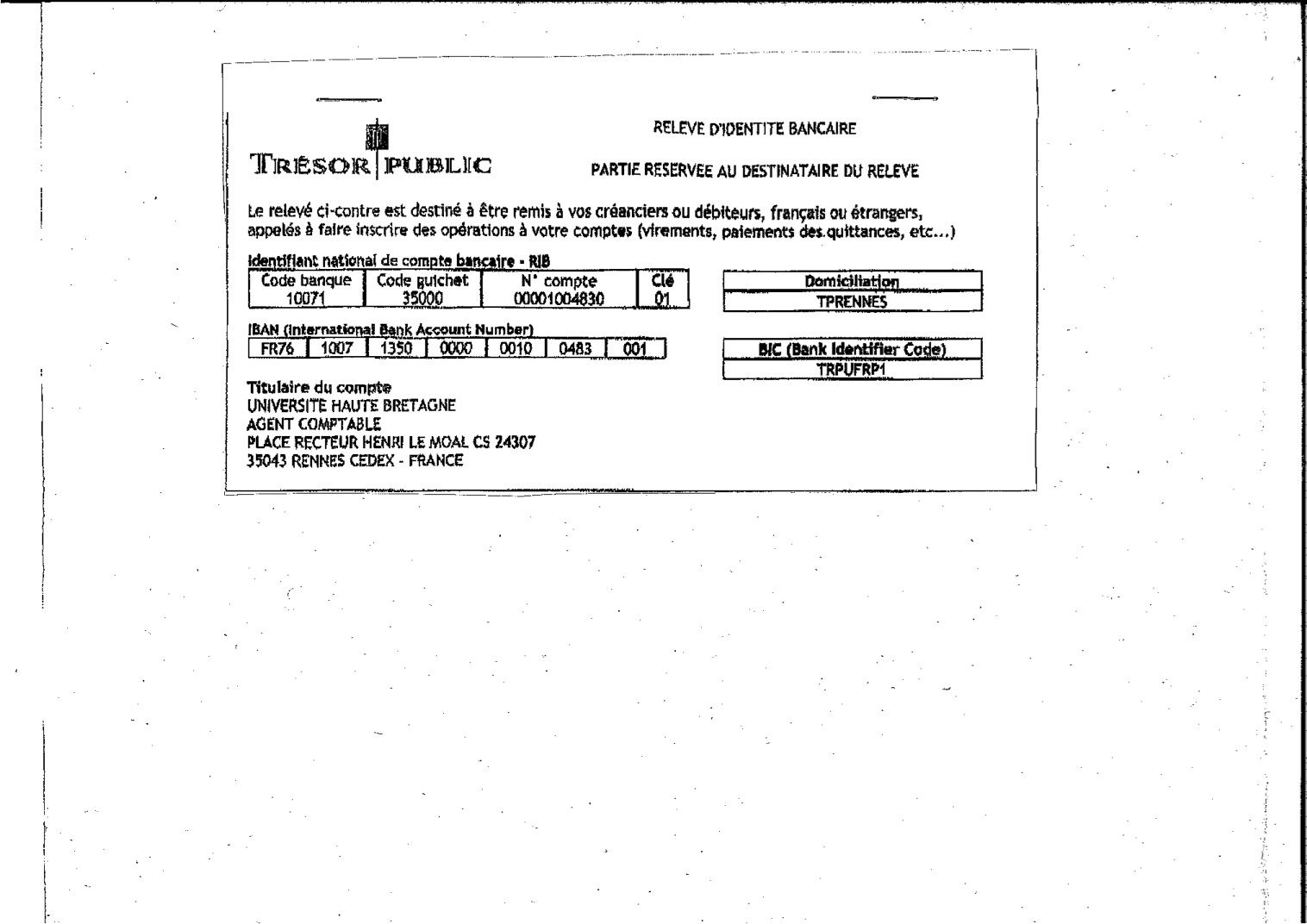 Nom : Prénom :Institution de rattachement : Institution de rattachement : Institution de rattachement : Institution de rattachement : Adresse personnelle : Adresse personnelle : Adresse personnelle : Adresse personnelle : Téléphone : Courriel : Repas du midi  (pris en charge par l’Université Rennes 2)Mercredi 9 juillet 2014 Oui – NonJeudi 10 juillet 2014Oui – NonVendredi 11 juillet 2014Oui – Non